Об утверждении муниципальной программы  сельского поселения Артюшкино муниципального района Шенталинский Самарской области «Комплексное развитие сельских территорий  сельского поселения Артюшкино муниципального района Шенталинский Самарской области» на 2020-2025 годыВ целях повышения  уровня и качества жизни сельского населения на основе развития социальной инфраструктуры и инженерного обустройства населенных пунктов, расположенных в сельском поселении Артюшкино  муниципального района Шенталинский Самарской области, в соответствии с постановлением Правительства Российской Федерации от 31 мая 2019 года № 696 «Об утверждении государственной программы Российской Федерации «Комплексное развитие сельских территорий» и о внесении изменений в некоторые акты Правительства Российской Федерации», Администрация  сельского поселения Артюшкино муниципального района Шенталинский Самарской областиПОСТАНОВЛЯЕТ:       1. Утвердить муниципальную программу сельского поселения Артюшкино  муниципального района Шенталинский Самарской области «Комплексное развитие  сельских территорий сельского поселения Артюшкино муниципального района Шенталинский Самарской области» на 2020-2025 годы, согласно приложению №1 к настоящему постановлению.    2. Опубликовать настоящее постановление в газете "Вестник поселения Артюшкино" и разместить на официальном сайте Администрации сельского поселения Артюшкино муниципального района Шенталинский  в сети «Интернет» http:// artyushkino shentala.su/.     3. Контроль  над  исполнением настоящего постановления оставляю за собой.Глава сельского поселения Артюшкино                                  Л.И.ПанинаМУНИЦИПАЛЬНАЯ  ПРОГРАММА «КОМПЛЕКСНОЕ РАЗВИТИЕ СЕЛЬСКИХ ТЕРРИТОРИЙ  СЕЛЬСКОГО ПОСЕЛЕНИЯ АРТЮШКИНО МУНИЦИПАЛЬНОГО РАЙОНА ШЕНТАЛИНСКИЙ САМАРСКОЙ ОБЛАСТИ» НА 2020-2025 ГОДЫ
(далее  Муниципальная программа)ПАСПОРТ МУНИЦИПАЛЬНОЙ ПРОГРАММЫ «КОМПЛЕКСНОЕ РАЗВИТИЕ СЕЛЬСКИХ ТЕРРИТОРИЙ СЕЛЬСКОГО ПОСЕЛЕНИЯ АРТЮШКИНО МУНИЦИПАЛЬНОГО РАЙОНА ШЕНТАЛИНСКИЙ САМАРСКОЙ ОБЛАСТИ»
*-в течение реализации муниципальной программы объёмы финансирования подлежат уточнению,**- в течение реализации муниципальной программы, ожидаемые результаты реализации муниципальной программы подлежат уточнению,Общая характеристика сферы реализации муниципальной программыСельское поселение Артюшкино муниципального района Шенталинский Самарской области  обладает значительным природным и историко-культурным потенциалом. Однако комплекс накопившихся проблем в социально-экономическом и демографическом развитии поселения препятствует его переходу к динамичному устойчивому развитию. Современное состояние существующей социальной, инженерной и транспортной инфраструктуры характеризуется низким качеством существующих объектов, их несоответствием потребностям населения, отсутствием капитальных вложений в создание новых объектов, а также необходимостью замены устаревшего оборудования.На территории сельского поселения Артюшкино расположены 5 населенных пунктов. В отличие от городских и наиболее крупных сельских поселений, они отличаются недостаточно развитой коммуникационной, транспортной и инженерной инфраструктурой, не обладают необходимыми условиями для развития предпринимательства, прежде всего, малого бизнеса, не имеют соответствующей современным условиям базы для оказания сельскому населению образовательных, медицинских, жилищно-коммунальных и социально-культурных услуг. В сельском поселении Артюшкино  по состоянию на 01.01.2019  проживает 640 человек.Одним из важных факторов качества жизни, которые формируют предпочтения для проживания в той или иной местности, является обеспеченность и благоустройство жилищного фонда, наличие инженерных коммуникаций, транспортная доступность, а также развитие объектов социальной сферы и результативность их деятельности.Низкий уровень комфортности проживания в сельской местности влияет на миграционные настроения сельского населения, особенно молодежи. Соответственно сокращается источник расширенного воспроизводства трудоресурсного потенциала аграрной отрасли.Реализация предусмотренных Муниципальной программой мероприятий будет способствовать созданию условий для комплексного развития сельского поселения Артюшкино  и обеспечит достижение следующих положительных результатов, определяющих ее социально-экономическую эффективность:- реализация 3** проектов комплексного развития сельских территорий сельского поселения Артюшкино  муниципального района Шенталинский в рамках ведомственной целевой программы «Современный облик сельских территорий» государственной программы РФ «Комплексное развитие сельских территорий»;- 3** объекта капитального строительства социальной и инженерной инфраструктуры территории сельского поселения Артюшкино муниципального района Шенталинский, по которым за счет средств субсидии разработана проектно-сметная документация.	В целом использование комплексного подхода к повышению уровня комфортности проживания в сельском поселении Артюшкино муниципального района Шенталинский будет способствовать созданию благоприятных условий для повышения инвестиционной активности в агропромышленном комплексе, созданию новых рабочих мест, повышению налогооблагаемой базы сельского поселения.Важное значение для успешной реализации Муниципальной программы имеет прогнозирование возможных рисков, связанных
с достижением цели, решением задач Муниципальной программы, оценка их масштабов и последствий, а также формирование системы мер по их предотвращению.В рамках реализации Муниципальной программы могут быть выделены следующие риски ее реализации.Правовые риски связаны с изменением федерального и областного законодательства, длительностью формирования нормативно-правовой базы, необходимой для эффективной реализации Муниципальной программы. Это может привести к существенному увеличению планируемых сроков или изменению условий реализации мероприятий Муниципальной программы.Для минимизации воздействия данной группы рисков планируется:- на этапе разработки проектов документов привлекать к их обсуждению основные заинтересованные стороны, которые впоследствии должны принять участие в их согласовании;- проводить мониторинг планируемых изменений в федеральном и областном законодательстве.Финансовые риски связаны с возникновением бюджетного дефицита и недостаточным вследствие этого уровнем бюджетного финансирования, секвестированием бюджетных расходов, что может повлечь недофинансирование, сокращение или прекращение реализации программных мероприятий.Способами ограничения финансовых рисков выступают:- ежегодное уточнение объемов финансовых средств, предусмотренных на реализацию мероприятий Муниципальной программы, в зависимости от достигнутых результатов;- определение приоритетов для первоочередного финансирования;- привлечение финансирования из федерального и областного бюджета.Административные риски связаны с неэффективным управлением реализацией Муниципальной программы, низкой эффективностью взаимодействия заинтересованных сторон, что может повлечь за собой нарушение планируемых сроков реализации Муниципальной программы, невыполнение ее задач, не достижение плановых значений показателей, снижение эффективности использования ресурсов и качества выполнения мероприятий Муниципальной программы.Основными условиями минимизации административных рисков являются:- формирование эффективной системы управления реализацией Муниципальной программы;- проведение систематического аудита результативности реализации Муниципальной программы;- своевременная корректировка мероприятий Муниципальной программы.Риски, связанные с региональными особенностями, обусловлены различием в финансово-экономических возможностях субъектов Российской Федерации, что приводит к различной степени эффективности и результативности исполнения ими собственных полномочий.Снижение рисков возможно за счет:- обеспечения правильного расчета требуемых объемов средств из областного бюджета, дополнительного финансирования из федерального бюджета, а также возможного привлечения средств из внебюджетных источников;- информационного обеспечения, операционного сопровождения реализации Муниципальной программы.Цели и задачи муниципальной программыМуниципальная программа носит социально ориентированный характер. Приоритетными направлениями ее реализации являются комплексное обустройство населенных пунктов сельского поселения Артюшкино муниципального района Шенталинский и содействие улучшению жилищных условий населения поселения. В совокупности  указанные мероприятия направлены на облегчение условий труда и быта в поселении.Целями Муниципальной программы являются обеспечение благоприятных условий для развития сельского поселения Артюшкино муниципального района Шенталинский:- создание комфортных условий жизнедеятельности сельских  жителей и формирование позитивного отношения к сельскому образу жизни;- стимулирование инвестиционной активности для создания инфраструктурных объектов в сельской местности.Для достижения поставленных целей необходимо решить ряд взаимосвязанных задач:- удовлетворение потребностей сельского населения в благоустроенном жилье;- повышение уровня комплексного обустройства населенных пунктов, расположенных на территории сельского поселения Артюшкино муниципального района Шенталинский Самарской области, объектами социальной, инженерной инфраструктуры;- активизация участия граждан в реализации инициативных проектов, направленных на решение приоритетных задач развития сельских территорий сельского поселения Артюшкино муниципального района Шенталинский, формирование позитивного отношения к сельской местности и сельскому образу жизни.Использование комплексного подхода к повышению уровня комфортности проживания  на территории сельского поселения Артюшкино  муниципального района Шенталинский будет способствовать созданию благоприятных условий для повышения инвестиционной активности в агропромышленном комплексе, созданию новых рабочих мест, расширению налогооблагаемой базы местного бюджета и обеспечению роста экономики в районе.Механизм реализации  муниципальной программыРеализация Муниципальной программы осуществляется за счет средств местного бюджета, средств федерального, областного бюджетов и внебюджетных источников.Расходные обязательства сельского поселения Артюшкино муниципального района Шенталинский Самарской области по финансированию мероприятий, направленных на решение определенных государственной программой Самарской области «Комплексное развитие сельских территорий Самарской области» проблем, возникают по основаниям, установленным Бюджетным кодексом Российской Федерации.Достижение целей и решение задач Муниципальной программы  осуществляются путем скоординированного выполнения комплекса программных мероприятий. Перечень мероприятий Муниципальной программы, финансирование которых планируется осуществлять в 2020  2025 годах, приведен в приложении 1 к Муниципальной программе.Перечень целевых показателей (индикаторов) муниципальной программыДля оценки достижения целей и задач Муниципальной программы используются значения целевых показателей (индикаторов), приведенные в приложении  2 к Муниципальной программе.Сроки и этапы реализации муниципальной программыПрограмма реализуется с 2020 по 2025 годы. Муниципальная программа реализуется в один этап.Ресурсное обеспечение ПрограммыОсновными источниками финансирования программы являются:- средства  федерального и областного  бюджетов, предоставляемые в форме субсидий в местный бюджет на софинансирование мероприятий программы;- средства  местного бюджета;- средства кредитных и других организаций, предоставляющих гражданам кредиты и займы на приобретение (строительство) жилых помещений, в том числе ипотечные, на сельских территориях по льготной ставке;- средства граждан, используемые для частичной оплаты стоимости приобретаемого жилого помещения или строительства жилого дома;- средства работодателей, используемые для частичной оплаты стоимости строительства жилого помещения (жилого дома), предоставляемого гражданам Российской Федерации, проживающим на территории муниципального района Шенталинский Самарской области, по договору найма жилого помещения;- средства граждан, юридических лиц (индивидуальных предпринимателей), привлекаемые как источник внебюджетных средств на реализацию мероприятий муниципальной программы.Общий размер финансирования программы составит 1462,81 тыс. рублей, в том числе:средства  федерального бюджета – 0,00 тыс. рублей;средства областного  бюджета – 1393,28 тыс. рублей;средства местного бюджета – 19,9 тыс. рублей;внебюджетные средства – 49,63 тыс. рублей.Объемы финансирования программы приведены в приложении 3 к Муниципальной программе.Объем средств местного бюджета, предусматриваемых на реализацию Программы, определен исходя из возможностей местного бюджета сельского поселения Артюшкино муниципального района Шенталинский. Оценка планируемой эффективности муниципальной программыСтепень выполнения мероприятий муниципальной программы определяется по формуле:Iм = Nф/Nпл ,  гдеIм  - индекс степени выполнения мероприятий муниципальной программы (подпрограммы);Nф  -  количество фактически выполненных мероприятий за отчетный год или за весь период реализации программы (подпрограммы);Nпл  -  плановое количество мероприятий, предусмотренных к выполнению в отчетном году или за весь период реализации программы (подпрограммы).Оценка эффективности реализации муниципальной программы (подпрограммы, входящей в состав муниципальной программы)- Эффективность реализации муниципальной программы (подпрограммы) определяется путем сопоставления степени достижения целевых показателей (индикаторов) муниципальной программы  и уровня ее финансирования.-   Оценка эффективности реализации муниципальной программы в целом определяется на основе расчетов итоговой сводной оценки по следующей формуле:                                                                        ∑K i /m                                                      Э  =  ----------      , где:                                                             Fф / Fпл Э    -  коэффициент эффективности реализации Программы; ∑ K i   -  сумма коэффициентов эффективности реализации  i-ых  целевых показателей (индикаторов) Программы; m    - количество целевых показателей (индикаторов) Программы; Fпл - плановая сумма финансирования по Программе, предусмотренная на реализацию программных мероприятий в отчетном году (за весь период реализации); Fф – фактическая сумма расходов на реализацию Программы на конец отчетного года (за период с начала реализации).- Если об улучшении ситуации в оцениваемой сфере свидетельствует увеличение значения показателя, то коэффициент   эффективности  i-го  целевого  показателя (индикатора)  Программы рассчитывается по формуле:                     Ф i            K i = -------                               Н i                          - Если об улучшении ситуации в оцениваемой сфере свидетельствует снижение значения показателя, то коэффициент   эффективности  i-го  целевого  показателя (индикатора)  Программы рассчитывается по формуле:                       Н i            K i = ------- , где:                               Ф i                          Ф i  -  фактическое  значение  i-го целевого   показателя (индикатора),   достигнутое   в   ходе реализации  Программы на конец отчетного периода;Н i  -  плановое  значение  i-го  целевого показателя (индикатора), утвержденное  Программой на соответствующий период;i = [1...m]  - порядковый номер целевого показателя (индикатора) из общего количества индикаторов Программы.По итогам проведения анализа индексов  степени выполнения мероприятий и эффективности реализации мероприятий муниципальной программы дается комплексная оценка эффективности реализации муниципальной программы в соответствии со следующими критериями:Приложение  1к Постановлению администрации сельского поселения Артюшкино   муниципального района Шенталинский №_______ от ___________________ПЕРЕЧЕНЬ МЕРОПРИЯТИЙ МУНИЦИПАЛЬНОЙ ПРОГРАММЫ «Комплексное развитие сельских территорий сельского поселения Артюшкино муниципального района Шенталинский Самарской области»(наименование муниципальной программы)Приложение № 2.1к Порядку разработки и реализации  муниципальных программ сельского поселения Артюшкино  муниципального района ШенталинскийПЕРЕЧЕНЬ МЕРОПРИЯТИЙ ИНВЕСТИЦИОНОГО ХАРАКТЕРА МУНИЦИПАЛЬНОЙ ПРОГРАММЫ_______________________________________________________________(наименование муниципальной программы)Приложение  2к Постановлению администрации муниципального района Шенталинский №_______ от ___________________ПЕРЕЧЕНЬцелевых показателей (индикаторов)муниципальной программы«Комплексное развитие сельских территорий сельского поселения Артюшкино  муниципального района Шенталинский Самарской области»(наименование муниципальной программы)Приложение  3к Постановлению администрации сельского поселения Артюшкино муниципального района Шенталинский №_______ от ___________________РЕСУРСНОЕ ОБЕСПЕЧЕНИЕреализации муниципальной программы«Комплексное развитие сельских территорий сельского поселения Артюшкино  муниципального района Шенталинский Самарской области» (наименование муниципальной программы)Администрациясельского поселения Артюшкино муниципального района Шенталинский Самарской областиПОСТАНОВЛЕНИЕот   25 декабря 2019 г.  №  58-п____________________________________446901 Самарская область, Шенталинский район, д. Костюнькино, ул. Центральная, д.21, тел. 8(84652)47-5-10e-mail: artyushkino@shentala.suПРИЛОЖЕНИЕ 1к постановлению Администрации сельского поселения Артюшкино муниципального района  Шенталинский Самарской областиот _____________ №________Наименование муниципальной программыМуниципальная программа «Комплексное развитие сельских территорий сельского поселения Артюшкино муниципального района Шенталинский Самарской области»Дата принятия решений о разработке муниципальной программыПоручение министра сельского хозяйства и продовольствия Самарской области от 11.11.2019 г. Заказчик муниципальной программыАдминистрация сельского поселения Артюшкино  муниципального района Шенталинский Самарской областиОтветственный исполнитель муниципальной программыАдминистрация сельского поселения Артюшкино  муниципального района Шенталинский Самарской областиИсполнители и участники муниципальной программы- МКУ «Шенталинское управление сельского хозяйства» муниципального района Шенталинский Самарской области».                                                  - Комитет по управлению имуществом, архитектуры, капитального строительства и жилищно-коммунального хозяйства.- МУП «Служба заказчика» Шенталинского района муниципального района Шенталинский.- Юридические лица (по согласованию), физические лица (заявители).                            Перечень подпрограмм муниципальной программыотсутствуютЦели муниципальной программы- создание комфортных условий жизнедеятельности сельских  жителей и формирование позитивного отношения к сельскому образу жизни;- стимулирование инвестиционной активности для создания инфраструктурных объектов на территории  сельского поселения Артюшкино муниципального района Шенталинский Самарской области.Задачи муниципальной программы- удовлетворение потребностей населения сельского поселения Артюшкино муниципального района Шенталинский Самарской области в благоустроенном жилье;-повышение уровня комплексного обустройства населенных пунктов, расположенных на территории  сельского поселения Артюшкино муниципального района Шенталинский Самарской области, объектами социальной, инженерной инфраструктуры;- активизация участия граждан в реализации инициативных проектов, направленных на решение приоритетных задач развития сельских территорий сельского поселения Артюшкино муниципального района Шенталинский Самарской области и формирование позитивного отношения к сельской местности и сельскому образу жизни.Целевые показатели (индикаторы) муниципальной программы- количество реализованных общественно значимых проектов по благоустройству сельских территорий;- количество объектов капитального строительства социальной и инженерной инфраструктуры территории сельского поселения Артюшкино  муниципального района Шенталинский, по которым за счет средств субсидий разработана проектно-сметная документация;- количество реализованных проектов комплексного развития сельских территорий сельского поселения Артюшкино  муниципального района Шенталинский в рамках ведомственной целевой программы «Современный облик сельских территорий» государственной программы РФ «Комплексное развитие сельских территорий»Сроки и этапы реализации муниципальной программы2020  2025 годы.Муниципальная программа реализуется в один этапОбъемы и источники финансирования муниципальной программыОбщий объем финансирования в период с 2020 по 2025 годы составляет 1462,81 тыс. руб., в том числе:Федеральный бюджет – 0,00 * тыс. рублей;Областной бюджет – 1393,28 * тыс. рублей;Местный бюджет – 19,9 * тыс. рублей;Внебюджетные средства – 49,63 * тыс. рублей.Ожидаемые результаты реализации муниципальной программы- реализация 3** общественно значимых проектов по благоустройству сельских территорий;- реализация 3** проектов комплексного развития сельских территорий сельского поселения Артюшкино  муниципального района Шенталинский в рамках ведомственной целевой программы «Современный облик сельских территорий» государственной программы РФ «Комплексное развитие сельских территорий»;Оценка эффективности программы (подпрограммы)Значения показателейЗначения показателейОценка эффективности программы (подпрограммы)Степень выполнения мероприятий программы (подпрограммы)Степень эффективности реализации мероприятий программы (подпрограммы)Эффективность программы (подпрограммы) признается низкойI< 0,8Э< 0,8Программа (подпрограмма) признается эффективной0,8<I< 1,00,8<Э<1,0Э>1,0Эффективность программы (подпрограммы) признается высокойI=1,00,8<Э<1,0Э>1,0№ п/пНаименование мероприятияИсполнителиСрок исполненияИсточник финансированияОбъем финансирования, тыс. рублейОбъем финансирования, тыс. рублейОбъем финансирования, тыс. рублейОбъем финансирования, тыс. рублейОбъем финансирования, тыс. рублейОжидаемый результат№ п/пНаименование мероприятияИсполнителиСрок исполненияИсточник финансированияВсего2020г.2021г.2022г.2023г.2024г.2025г.Ожидаемый результат12345678910111213Цель: создание комфортных условий жизнедеятельности сельских  жителей и формирование позитивного отношения к сельскому образу жизниЦель: создание комфортных условий жизнедеятельности сельских  жителей и формирование позитивного отношения к сельскому образу жизниЦель: создание комфортных условий жизнедеятельности сельских  жителей и формирование позитивного отношения к сельскому образу жизниЦель: создание комфортных условий жизнедеятельности сельских  жителей и формирование позитивного отношения к сельскому образу жизниЦель: создание комфортных условий жизнедеятельности сельских  жителей и формирование позитивного отношения к сельскому образу жизниЦель: создание комфортных условий жизнедеятельности сельских  жителей и формирование позитивного отношения к сельскому образу жизниЦель: создание комфортных условий жизнедеятельности сельских  жителей и формирование позитивного отношения к сельскому образу жизниЦель: создание комфортных условий жизнедеятельности сельских  жителей и формирование позитивного отношения к сельскому образу жизниЦель: создание комфортных условий жизнедеятельности сельских  жителей и формирование позитивного отношения к сельскому образу жизниЦель: создание комфортных условий жизнедеятельности сельских  жителей и формирование позитивного отношения к сельскому образу жизниЦель: создание комфортных условий жизнедеятельности сельских  жителей и формирование позитивного отношения к сельскому образу жизниЦель: создание комфортных условий жизнедеятельности сельских  жителей и формирование позитивного отношения к сельскому образу жизниЗадача: удовлетворение потребностей сельского населения в благоустроенном жильеЗадача: удовлетворение потребностей сельского населения в благоустроенном жильеЗадача: удовлетворение потребностей сельского населения в благоустроенном жильеЗадача: удовлетворение потребностей сельского населения в благоустроенном жильеЗадача: удовлетворение потребностей сельского населения в благоустроенном жильеЗадача: удовлетворение потребностей сельского населения в благоустроенном жильеЗадача: удовлетворение потребностей сельского населения в благоустроенном жильеЗадача: удовлетворение потребностей сельского населения в благоустроенном жильеЗадача: удовлетворение потребностей сельского населения в благоустроенном жильеЗадача: удовлетворение потребностей сельского населения в благоустроенном жильеЗадача: удовлетворение потребностей сельского населения в благоустроенном жильеЗадача: удовлетворение потребностей сельского населения в благоустроенном жилье6Реализация мероприятий по благоустройству сельских территорий, в том числе:Сельские поселения муниципального района Шенталинский,Администрация муниципального района Шенталинский559,48559,480,000,000,000,000,00Количество реализованных общественно значимых проектов по благоустройству сельских территорийОрганизация уличного освещения в с. Артюшкино и дер. Костюнькинос/п Артюшкино259,48259,480,000,000,000,000,00Обустройство  площадок накопления ТКО  на кладбище в с. Артюшкинос/п Артюшкино150,00150,000,000,000,000,000,00Обустройство  площадок накопления ТКО на кладбище в п.Большая Тархановкас/п Артюшкино150,00150,000,000,000,000,000,00Итого1462,81559,48436,01467,320,000,000,00в том числе:Федеральный бюджет0,000,000,000,000,000,000,00Областной бюджет1393,28502,671429,87460,740,000,000,00Местный бюджет19,97,186,146,580,000,000,00Внебюджетные средства49,6349,630,000,000,000,000,00Итого по программеИтого по программеИтого по программеИтого по программеИтого по программе1462,81559,48436,01467,320,000,000,00в том числе:в том числе:в том числе:в том числе:Федеральный бюджет0,000,000,000,000,000,000,00Областной бюджет1393,28502,671429,87460,740,000,000,00Местный бюджет19,97,186,146,580,000,000,00Внебюджетные средства49,6349,630,000,000,000,000,00№ п/пНаименование мероприятия (объекта)Исполнители (заказчики)Срок испол-ненияВводимая мощность объектаСметная стоимость (остаток сметной стоимости) на 01.01.20__г Источник финансированияОбъем финансирования, тыс.рублейОбъем финансирования, тыс.рублейОбъем финансирования, тыс.рублейОбъем финансирования, тыс.рублейОбъем финансирования, тыс.рублейПримечание№ п/пНаименование мероприятия (объекта)Исполнители (заказчики)Срок испол-ненияВводимая мощность объектаСметная стоимость (остаток сметной стоимости) на 01.01.20__г Источник финансированияВсего20__г.20__г.20__г.…Примечание123456789101112131Итогов том числе:Областной бюджетМестный бюджет…2Итогов том числе:Областной бюджетМестный бюджет…Всего по программеВсего по программеВсего по программеВсего по программеВсего по программеВсего по программеИтогов том числе:Областной бюджетМестный бюджет…№ п/пНаименование подпрограммы, мероприятия, целевого показателя (индикатора)Единица измерения Значение  целевого показателя (индикатора)  по годамЗначение  целевого показателя (индикатора)  по годамЗначение  целевого показателя (индикатора)  по годамЗначение  целевого показателя (индикатора)  по годамЗначение  целевого показателя (индикатора)  по годамЗначение  целевого показателя (индикатора)  по годамЗначение  целевого показателя (индикатора)  по годамЗначение  целевого показателя (индикатора)  по годам№ п/пНаименование подпрограммы, мероприятия, целевого показателя (индикатора)Единица измерения Отчет 2018г.Оценка 2019г.Плановый период (прогноз)Плановый период (прогноз)Плановый период (прогноз)Плановый период (прогноз)Плановый период (прогноз)Плановый период (прогноз)№ п/пНаименование подпрограммы, мероприятия, целевого показателя (индикатора)Единица измерения Отчет 2018г.Оценка 2019г.2020г.2021г.2022г.2023г.2024г.2025г.1Предоставление социальных выплат на строительство (приобретение) жилья гражданам, проживающим на территории муниципального района ШенталинскийПредоставление субсидии на строительство жилого помещения (жилого дома), предоставляемого гражданам Российской Федерации, проживающим на сельских территориях, по договору найма жилого помещенияПредоставление социальных выплат на строительство (приобретение) жилья гражданам, проживающим на территории муниципального района ШенталинскийПредоставление субсидии на строительство жилого помещения (жилого дома), предоставляемого гражданам Российской Федерации, проживающим на сельских территориях, по договору найма жилого помещенияПредоставление социальных выплат на строительство (приобретение) жилья гражданам, проживающим на территории муниципального района ШенталинскийПредоставление субсидии на строительство жилого помещения (жилого дома), предоставляемого гражданам Российской Федерации, проживающим на сельских территориях, по договору найма жилого помещенияПредоставление социальных выплат на строительство (приобретение) жилья гражданам, проживающим на территории муниципального района ШенталинскийПредоставление субсидии на строительство жилого помещения (жилого дома), предоставляемого гражданам Российской Федерации, проживающим на сельских территориях, по договору найма жилого помещенияПредоставление социальных выплат на строительство (приобретение) жилья гражданам, проживающим на территории муниципального района ШенталинскийПредоставление субсидии на строительство жилого помещения (жилого дома), предоставляемого гражданам Российской Федерации, проживающим на сельских территориях, по договору найма жилого помещенияПредоставление социальных выплат на строительство (приобретение) жилья гражданам, проживающим на территории муниципального района ШенталинскийПредоставление субсидии на строительство жилого помещения (жилого дома), предоставляемого гражданам Российской Федерации, проживающим на сельских территориях, по договору найма жилого помещенияПредоставление социальных выплат на строительство (приобретение) жилья гражданам, проживающим на территории муниципального района ШенталинскийПредоставление субсидии на строительство жилого помещения (жилого дома), предоставляемого гражданам Российской Федерации, проживающим на сельских территориях, по договору найма жилого помещенияПредоставление социальных выплат на строительство (приобретение) жилья гражданам, проживающим на территории муниципального района ШенталинскийПредоставление субсидии на строительство жилого помещения (жилого дома), предоставляемого гражданам Российской Федерации, проживающим на сельских территориях, по договору найма жилого помещенияПредоставление социальных выплат на строительство (приобретение) жилья гражданам, проживающим на территории муниципального района ШенталинскийПредоставление субсидии на строительство жилого помещения (жилого дома), предоставляемого гражданам Российской Федерации, проживающим на сельских территориях, по договору найма жилого помещенияПредоставление социальных выплат на строительство (приобретение) жилья гражданам, проживающим на территории муниципального района ШенталинскийПредоставление субсидии на строительство жилого помещения (жилого дома), предоставляемого гражданам Российской Федерации, проживающим на сельских территориях, по договору найма жилого помещения1Реализация мероприятий по благоустройству сельских территорийРеализация мероприятий по благоустройству сельских территорийРеализация мероприятий по благоустройству сельских территорийРеализация мероприятий по благоустройству сельских территорийРеализация мероприятий по благоустройству сельских территорийРеализация мероприятий по благоустройству сельских территорийРеализация мероприятий по благоустройству сельских территорийРеализация мероприятий по благоустройству сельских территорийРеализация мероприятий по благоустройству сельских территорийРеализация мероприятий по благоустройству сельских территорий1.1Количество реализованных общественно значимых проектов по благоустройству сельских территорийЕдиниц00300000№ п/пНаименование главного распорядителя и получателя бюджетных средств  Источник финансированияОбъем финансирования по годам, тыс.рублейОбъем финансирования по годам, тыс.рублейОбъем финансирования по годам, тыс.рублейОбъем финансирования по годам, тыс.рублейОбъем финансирования по годам, тыс.рублейОбъем финансирования по годам, тыс.рублейОбъем финансирования по годам, тыс.рублей№ п/пНаименование главного распорядителя и получателя бюджетных средств  Источник финансированияВсего2020г.2021г.2022г.2023г.2024г.2025г.1Администрация сельского поселения Артюшкино муниципального района ШенталинскийВсего, в том числе:1462,81559,48436,01467,320,000,000,001Администрация сельского поселения Артюшкино муниципального района ШенталинскийСредства федерального бюджета0,000,000,000,000,000,000,001Администрация сельского поселения Артюшкино муниципального района ШенталинскийСредства областного бюджета1393,28502,671429,87460,740,000,000,001Администрация сельского поселения Артюшкино муниципального района ШенталинскийСредства районного бюджета19,97,186,146,580,000,000,001Администрация сельского поселения Артюшкино муниципального района ШенталинскийВнебюджетные средства49,6349,630,000,000,000,000,00Итого по программе1462,81559,48436,01467,320,000,000,00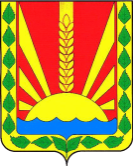 